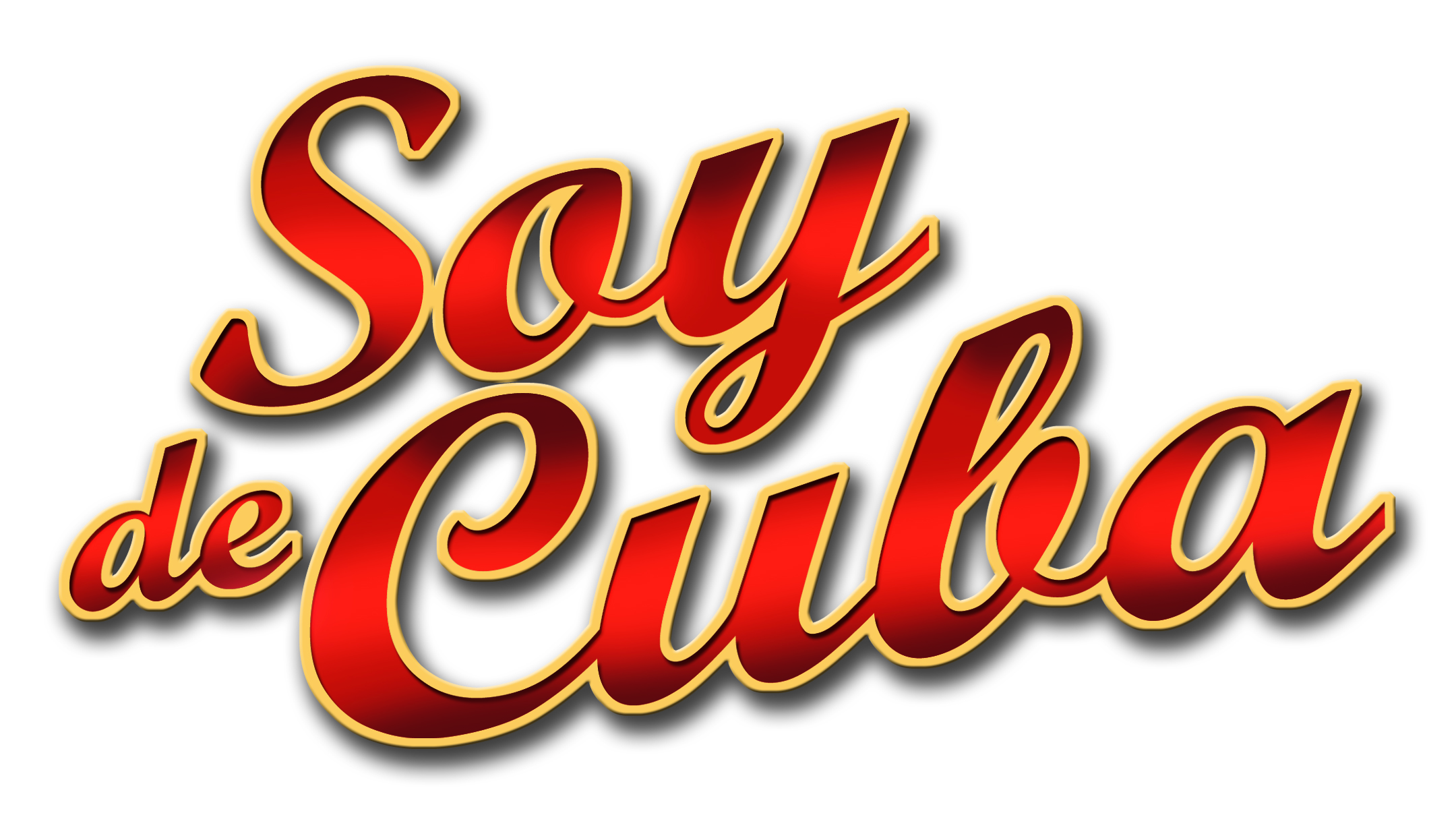 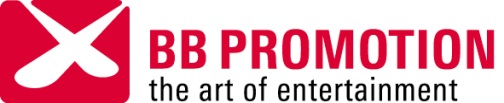 PresseaussendungBB Promotion GmbHTanzmusical „Soy de Cuba“ bringt 2017 karibisches Flair nach Bregenz Am 20. April 2017 gastiert die Erfolgsproduktion erstmals im Festspielhaus Bregenz, 29. November 2016 – Feurige Tänze, eine Liebesgeschichte und die typisch kubanische Lebensart: Das Tanzmusical „Soy de Cuba“ begeistert die Zuschauer seit 2015. Erstmals kann sich nun auch das Publikum am Bodensee auf diese musikalische Reise ins Zentrum der karibischen Insel freuen. Am 20. April 2017 kommt „Soy de Cuba“ ins Festspielhaus Bregenz.Unter dem Motto „Soy de Cuba“ begibt sich das Ensemble im Frühjahr 2017 auf große Tournee durch Deutschland, Österreich und die Schweiz. Sänger, Tänzer und Live-Band erzählen die Geschichte der Tänzerin Ayala und vermitteln die kubanische Leidenschaft und Lebenslust. Eine Reise ins Herz Kubas Das ist Kuba: Lust am Leben, am Tanz und an der Musik. „Soy de Cuba“ bringt diese Stimmung nach Bregenz. Filmaufnahmen auf einer Großbildleinwand zeigen den Zuschauern die unverwechselbare Kulisse der Hauptstadt Havanna: enge Gassen, Straßenpartys, Liebespaare und Tanz-Clubs, in denen die besten Tänzer Kubas zu Salsa und Reggaetón ihre Hüften schwingen.„Soy de Cuba“ ist weit mehr als nur ein Tanzmusical. Es zeigt die facettenreiche Kultur Kubas, die Musik, die Vielfalt an Rhythmen und Tänzen und nicht zuletzt die Menschen selbst. Eine bewegende Liebesgeschichte Im Zentrum des Musicals steht die junge Ayala. Eingeengt von ihrem Zuhause im ländlichen Viñales, zieht es sie nach Havanna. Dort möchte sie ihr Glück als Tänzerin versuchen. Schnell lernt sie die Schattenseiten dieser Welt kennen. Intrigen, Eifersucht und Rivalität sind an der Tagesordnung. Doch Ayala gibt nicht auf. Sie kämpft für ihren Traum und ihre Liebe. Ein erstklassiges Ensemble direkt aus KubaMit seiner Besetzung zelebriert „Soy de Cuba“ das Zusammenspiel von Musik und Tanz. Die 14 Tänzerinnen und Tänzer wurden an den besten Schulen des Landes ausgebildet. Dies zeigt sich unter anderem an den mühelosen, technischen Wechseln zwischen den typisch kubanischen Stilen: vom Feuer des Salsa zur Leichtfüßigkeit des Cha-Cha-Cha, über die Leidenschaftlichkeit von Mambo und Rumba hin zur Coolness von Reggaetón und Streetdance. Musik, für die große Bühne gemachtDie kubanische Musiklegende Rembert Egues komponierte die Musiknummern eigens für das Musical. Egues Karriere begann vor über 50 Jahren mit der Gruppe Sonorama 6. Seither war er als Dirigent, Komponist und Pianist tätig. Bei „Soy de Cuba“ steht Egues allabendlich als musikalischer Leiter – am Piano – auf der Bühne. Info: www.soydecuba.de Fact-Box:Soy de Cuba- Wann: 20. April, 20 Uhr - Wo: Festspielhaus Bregenz, Großer Saal- Vorverkauf: www.v-ticket.at , www.oeticket.com und www.bb-promotion.com 
Ticket-Hotlines: +4375574/4080 und +43/1960096 sowie an allen bekannten Vorverkaufsstellen- Info: www.soydecuba.de Facebook: www.facebook.com/soydecubatour Bildtext:SoyDeCuba_1.jpg: Kubanische Leidenschaft und Lebenslust bringt „Soy de Cuba“ am 20. April in das Festspielhaus Bregenz. Karten sind bereits erhältlich. (Copyright: Philippe Fretault)SoyDeCuba_2.jpg: Die 14 Tänzerinnen und Tänzer wurden in den besten Schulen Kubas ausgebildet. Technische und stilistische Wechsel sind ein Leichtes für das Tanz-Ensemble. (Copyright: Philippe Fretault)SoyDeCuba_3.jpg: „Soy de Cuba“ erzählt die Geschichte der jungen Tänzerin Ayala. Sie kämpft in Havanna für ihren Traum und ihre Liebe. (Copyright: Philippe Fretault)SoyDeCuba_4.jpg: Die kubanische Musiklegende Rembert Egues komponierte die Musik von „Soy de Cuba“. Auf der Bühne ist er jeden Abend als musikalischer Leiter live dabei. (Copyright: Philippe Fretault)(Abdruck honorarfrei zur Berichterstattung über Soy de Cuba. Angabe des Bildnachweises ist Voraussetzung.)Rückfragehinweis für die Redaktionen:BB Promotion, Sarah Pfeiffer, Telefon +49/221/2603544-15, Mail Sarah.pfeiffer@bb-promotion.com Pzwei. Pressearbeit, Mag. Ursula Fehle, Telefon +43/650/9271694, Mail ursula.fehle@pzwei.at 